   ПОСТАНОВЛЕНИЕ                                                                                                    JÖП	с. Новый Бельтир	 «О внесении изменении в постановление администрации Бельтирского сельского поселения от 29.02.2016г. №11 «Об утверждении муниципальной программы МО Бельтирское сельское поселение «Пожарная безопасность на территории МО Бельтирское сельское поселения»  Руководствуясь ФЗ РФ «Об общих принципах организации местного    самоуправления» № 131 от 06.10.2003 года и Бюджетным кодексом Российской Федерации, ПОСТАНОВЛЯЕТ: в паспорт муниципальной программы  «Об утверждении муниципальной программы МО Бельтирское сельское поселение «Пожарная безопасность на территории МО Бельтирское сельское поселения» внести следующие изменения:объем финансирования муниципальной программы :- в 2017 году – 0,00 рублей;- в 2018 году – 0,00 рублей. 2. Контроль за выполнением настоящего постановления оставляю за собой.Глава Бельтирского сельского поселенияКош-Агачского района Республики Алтай                                      А.Л.Таханов РОССИЙСКАЯ ФЕДЕРАЦИЯ РЕСПУБЛИКА  АЛТАЙКОШ-АГАЧСКИЙ РАЙОНСЕЛЬСКАЯ АДМИНИСТРАЦИЯБЕЛЬТИРСКОГО  СЕЛЬСКОГО ПОСЕЛЕНИЯ649789, с. Новый Бельтир ул. Центральная, 2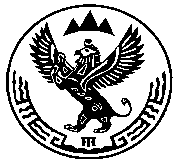 РОССИЯ ФЕДЕРАЦИЯЗЫАЛТАЙ РЕСПУБЛИКАКОШ-АГАЧ АЙМАКБЕЛТИР  JУРТ JEЗЕЕЗИНИН АДМИНИСТРАЦИЯЗЫ649789, Jаны Белтир jЦентральная ором, 2от“26”сентября2017г. №41